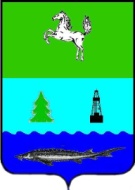 СОВЕТЗАВОДСКОГО СЕЛЬСКОГО ПОСЕЛЕНИЯПАРАБЕЛЬСКОГО РАЙОНАТОМСКОЙ ОБЛАСТИРЕШЕНИЕот 06.07.2016											№ 17п. ЗаводскойО внесении изменений в Правила землепользованияи застройки Заводского сельского поселенияВ соответствии со ст. 31, 33 Градостроительного Кодекса Российской Федерации, ст. 14 Федерального Закона от 06.10.2003 № 131-ФЗ «Об общих принципах организации местного самоуправления в Российской Федерации», Уставом Заводского сельского поселения,СОВЕТ ПОСЕЛЕНИЯ РЕШИЛ:1. Внести в Правила землепользования и застройки муниципального образования Заводское сельское поселения Парабельского района Томской области, утвержденные решением Совета Заводского сельского поселения от 11.09.2013 № 35 следующие изменения:1.1. Исключить из условно разрешенных видов использования Правил землепользования и застройки  зон Ж1с (зона существующей застройки индивидуальными жилыми домами), Ж1п (зона перспективной застройки индивидуальными жилыми домами) следующий вид разрешенного использования:- магазины товаров первой необходимости.1.2. Дополнить основные виды разрешенного использования Правил землепользования и застройки зон Ж1с (зона существующей застройки индивидуальными жилыми домами), Ж1п (зона перспективной застройки индивидуальными жилыми домами) следующим видом разрешенного использования:- магазины товаров первой необходимости.2. Настоящее решение вступает в силу со дня его официального опубликования.3. Опубликовать настоящее решение в Информационном бюллетене Совета Заводского сельского поселения. 4. Контроль за исполнением настоящего решения возложить на контрольно-правовую комиссию Совета Заводского сельского поселения.Глава поселения									Е.В. Кузнецов